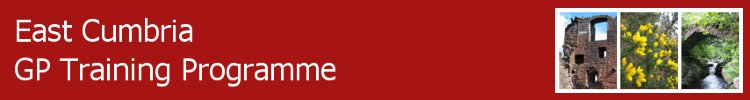 Proposal to seek approval for an Integrated GP Trainee PostDate: 25/06/2014Post details Integrated Training Post in General Practice and Sexual Health/GUMBasesBrampton Mecical Practice, Brampton, Cumbria Tel: 01697 72551 Educational Supervisor: Dr David Low2.   Solway Clinic, Centre for Sexual Health
Hilltop Heights, London Road, Carlisle, CA1 2NS
Tel: 01228 60898Clinical Supervisor (specialty post): Dr. Yetunde Okunwobi-SmithBackground / rationaleGeneral Practitioners deal with Sexual Health and GUM problems on a daily basis. It is important that they are able to clinically assess patients and perform relevant investigations and provide appropriate management/referral in a timely and cost effective manner. It is important that GPs have a clear understanding of the clinical role of the sexual health/GUM team and how they can work together to provide the most effective patient care. Despite sexual health and GUM making up a significant part of a GP’s work load, this is often something a GP Trainee has little to no experience dealing with prior to being a GP. Newly qualified GPs may feel underprepared to make sound decisions leading to sub-optimal management and inappropriate referrals to already stretched secondary care services.Gaining further experience in this area will not only be beneficial to my own practice but may allow me to become competent in such procedures as implant insertion both reducing the burden on pre-existing services and improving patient access to LARCs.Educational outcomesGeneric Learning Outcomes for Integrated Posts It is anticipated that the learning outcomes of each Integrated Post will enable the GP Trainee to:augment existing clinical and intellectual skills in order to make decisions and problem solve for the benefit of the patient and significant others provide evidence based care which is robust and makes optimum use of available resources including local expertise and experiencedemonstrate in consultation and within teams the interpersonal and communication skills which are effective, empathetic and conducive to collaboration and co-operationcritically evaluate the interface between primary and secondary care services and agenciesdiscuss the impact of national health policy on the local provision of caredemonstrate developing IT skillsdevelop confidence and competence as a novice GPLearning outcomes specific to the post (mapped to the GP curriculum)Develop a systematic approach to the investigation and management of patients presenting with sexual and reproductive issues.Increase awareness of methods involved in common investigations used in sexual and reproductive healthcareGain a greater insight into the issues affecting young people from accessing contraceptive servicesIt is anticipated that specific learning outcomes will link to the key contextual statements:2.01 The GP consultation in practice2.02 Patient Safety and Quality of care2.03 The GP in the wider professional environment2.04 Enhancing professional knowledgeMore specifically to the following clinical statements:3.01 Healthy people: promoting health and preventing disease3.04 Care of children and young people3.06 Women’s Health3.07 Men’s Health3.08 Sexual HealthLearning Outcomes specific to the General Practice component of the post These will vary according to the GP Trainee’s individual needs, and will be discussed with the supervising GP Trainer and recorded in the Trainee’s Personal Development Plan.Post summaryThe GP Trainee with divide their time between three key settings; General Practice, GUM/HIV clinic, and family planning clinic. There will be some flexibility within the weekly timetable to allow the trainee to attend different clinics on different days with adequate notice to the general practice aspect of the job.It is anticipated that the GP Trainee will have the opportunity to gain the adequate experience to achieve a letter of competency in sub dermal implants and consider starting the DFSRH.Main duties and responsibilities of GP Trainee To ensure that they have adequate indemnity insurance to cover their work both in the General Practice component and the specialty component of the post. Working as a GP Trainee in practice.  To include the full range of normal general practice activities including Out of Hours as detailed in section 7 below.Working alongside the supervising Consultant and other staff in a supernumerary capacity within the GUM/Sexual Health department. Arranging other experience within the multidisciplinary team. The GP Trainee will be responsible for keeping a log of their educational and experiential activity which can be presented to their trainer via their ePortfolio.Duties will be divided between the components of the posts as follows: 4 sessions based in GUM/Sexual Health Department, Cumbria Partnership Trust.4 sessions based in general practice1 session per week attending the Programme’s half-day release teaching programme1 session per week private study time. The number of sessions in each component can be varied based on the learning needs of the GP Trainee.Details of training programme and programmed teachingPlease state clearly the timetable for the post and identify clearly where protected teaching time is to occur. HENE requirement is 3-4 hours per week without interruptions to trainer or GP Trainee (protected time) and 3-4 hours per week of ad hoc teaching time. This is to be split between the trainer and the specialist educational supervisor. It is hoped that the general practice teaching and teaching in the specialism would be brought together by the GP Trainee and the GP Trainer. The teaching in the specialism will have a direct bearing upon a career in general practice and the trainee has an opportunity to immediately apply their learning from the specialism to their general practice work.Typical TimetableOut of Hours CommitmentNB - The HENE requirement is 6 out of hours sessions per 6 months GP attachment. Please word the application accordingly, i.e. 'the GP Trainee will do 6 OOH sessions with the local OOH cooperative' or similar, perhaps naming the co-op. If the out of hours component is being fulfilled via the specialty component of the post please give full details of the rota and supervision The Out of Hours commitment will all occur in the GP component of the post, following the current HENE requirement which is one out of hours session per month (therefore 6 in total for this post) with Cumbria Health On Call (CHoC). The GP Trainee will participate in the North Cumbria Out of Hours training programme, as defined by HENE requirements and the Workplace Based Assessment. Arrangements for monitoring, support and appraisal of GP Trainee for both aspects of the post The Trainee will outline their educational objectives and undergo an agreed induction in each component of the post. In the general practice component, mentoring and support will be provided by the GP Trainer.  The Trainer will undertake the usual range of formative assessments including beginning, midpoint and endpoint assessments and feedback to the scheme. The assessment schedule and learning log will be completed as defined by the workplace base assessment. The specialist supervisor will also undertake regular formative assessment to assist the GP Trainee in their educational development in the specialist component of the post. Assessments will be carried out in line with the requirements of the work place based assessment. Both the GP Trainer and the Specialist supervisor will be required to complete a Clinical supervisors report at the end of the post as part of the end point assessment. This report is available to the Trainee, the Educational Supervisor, and the ECGPTP TPD via the trainee’s e-Portfolio. The TPD will see the Trainee at the mid-point of all posts to assess progress. In addition any other comments about the value of the post will be taken into account.Feedback will be expected from the GP Trainee on each component of the post, copies of which will be sent to all stakeholders. Feedback from all the stakeholders will form part of the quality assurance of the post.Brief overview of experience of Trainers, practices and/or departments in GP postgraduate educationAll GP Training practices will be experienced training practices with experienced General Practice trainers.This will be a new post for the GUM/Sexual Health department. The team are very keen to develop this post for the future and to work with GP Trainees in an educational role. It is anticipated that the Trainee will provide feedback to the Clinical Supervisor in order to facilitate ongoing development of the role. Anticipated viability of the postOngoing subject to demand.Any other information   To be returned to Lead Training Programme DirectorEast Cumbria GP Training ProgrammeEducation CentreCumberland InfirmaryCarlisleCA2 7HYEmail: HENE.eastcumbriagptp@nhs.netDay of the weekActivity & venueAMActivity & venuePMMondayBrampton Medical PracticeBrampton Medical PracticeTuesdaySexual Health Clinic (Dr Lyons)Sexual Health Clinic (Dr Lyons)WednesdayPrivate studyECGPTP teaching programmeThursdayGUM Clinic (Dr Smith)GUM Clinic (Dr Smith)FridayBrampton Medical PracticeBrampton Medical Practice